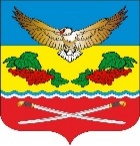                                                              АДМИНИСТРАЦИЯ	КАЛИНИНСКОГО СЕЛЬСКОГО ПОСЕЛЕНИЯЦИМЛЯНСКОГО РАЙОНА РОСТОВСКОЙ ОБЛАСТИРАСПОРЯЖЕНИЕ10.03.2023                                                № 5                                  ст. КалининскаяОб утверждении Доклада о результатах обобщения правоприменительной практики по муниципальному контролю в сфере благоустройства на территории Калининского сельского поселения за 2022 годВ соответствии со статьей 47 Федерального закона от 30 июля 2020 г. № 248-ФЗ «О государственном контроле (надзоре) и муниципальном контроле в Российской Федерации», пунктом 2.7. Положения о муниципальном контроле в сфере благоустройства на территории Калининского сельского поселения», утвержденного решением Совета депутатов Калининского сельского поселения от 27.12.2021 № 18:1. Утвердить доклад о результатах обобщения правоприменительной практики по муниципальному контролю в сфере благоустройства на территории Калининского сельского поселения за 2022 год (приложение 1)2. Разместить настоящее распоряжение на официальном сайте Администрации Калининского сельского поселения.3. Контроль исполнения распоряжения оставляю за собой.4. Распоряжение вступает в силу со дня его подписания. Глава Администрации Калининского   сельского поселения                                                       А.Г.Савушинский                                                                Приложение 1 УТВЕРЖДЕН распоряжением АдминистрацииКалининского сельского поселения  от «10» марта 2023 № 5Доклад о результатах обобщения правоприменительной практики по муниципальному контролю в сфере благоустройства на территории Калининского сельского поселения за 2022 год Доклад о результатах обобщения правоприменительной практики Администрации Калининского сельского поселения по контролю в сфере благоустройства за 2022 год подготовлен в соответствии со ст. 47 Федерального закона от 31.07.2020 N 248-ФЗ «О государственном контроле (надзоре) и муниципальном контроле в Российской Федерации».Проведение муниципального контроля в сфере благоустройства осуществляется в соответствии с:- Конституцией Российской Федерации;- Федеральным законом от 06.10.2003 № 131-ФЗ «Об общих принципах организации местного самоуправления в Российской Федерации»;- Уставом Калининского сельского поселения;- Решением Совета депутатов Калининского сельского поселения от 27.12.2021. № 18 Об утверждении   положения «О муниципальном контроле в сфере благоустройства   на территории      Калининского сельского поселения»Основной задачей муниципального контроля в сфере благоустройства является проверка соблюдения юридическими лицами, индивидуальными предпринимателями и гражданами обязательных требований, установленных в отношении муниципального фонда в сфере благоустройства федеральными законами и законами Ростовской области отношений в сфере благоустройства, а также муниципальными правовыми актами Калининского сельского поселения.Предметом муниципального контроля является соблюдение юридическими лицами, индивидуальными предпринимателями и гражданами (далее – контролируемые лица) обязательных требований, установленных законодательством в сфере благоустройства. (далее – обязательных требований), а именно:1) требований к:соблюдение организациями и гражданами (далее – контролируемые лица) обязательных требований, установленных правилами благоустройства территории Калининского сельского поселения, утвержденных решением Совета депутатов Калининского сельского поселения от 07.02.2019 № 25 (далее – Правила), требований к обеспечению доступности для инвалидов объектов социальной, инженерной и транспортной инфраструктур и предоставляемых услуг, организация благоустройства территории Калининского сельского поселения в соответствии с Правилами;исполнение решений, принимаемых по результатам контрольных мероприятий. В предмет муниципального контроля не входят установленные Правилами обязательные требования, которые в соответствии с действующим законодательством входят в предмет иных видов государственного контроля (надзора), муниципального контроля.1.3. Объектами муниципального контроля (далее – объект контроля) являются:деятельность, действия (бездействие) контролируемых лиц в сфере благоустройства территории Калининского сельского поселения, в рамках которых должны соблюдаться обязательные требования, в том числе предъявляемые к контролируемым лицам, осуществляющим деятельность, действия (бездействие);результаты деятельности контролируемых лиц, в том числе работы и услуги, к которым предъявляются обязательные требования;здания, строения, сооружения, территории, включая земельные участки, предметы и другие объекты, которыми контролируемые лицами владеют и (или) пользуются и к которым предъявляются обязательные требования в сфере благоустройства.Плановые проверки по муниципальному жилищному контролю в отношении юридических лиц и индивидуальных предпринимателей на 2022 год запланированы не были, внеплановые проверки не осуществлялись.